Об отмене плановых проверок Енисейского управления Федеральной службы по надзору в сфере связи, информационных технологий и массовых коммуникацийНа основании п. 5 постановления Правительства Российской Федерации от 10.03.2022 № 336 «Об особенностях организации и осуществления государственного контроля (надзора), муниципального контроля»:1.Отменить плановые проверки согласно приложению к настоящему Решению. 		2. Отделу организационной, правовой работы и кадров в течение 3-х дней внести необходимые изменения в соответствующие разделы Плана плановых контрольных (надзорных) мероприятий, размещенного на Интернет странице Управления официального Роскомнадзора в сети Интернет: 24.rkn.gov.ru.	   3. Решения от 01.03.2022 №24-нд «Решение о проведении плановой выездной проверки в отношении Краевого государственного бюджетного учреждения здравоохранения "Красноярский краевой клинический центр охраны материнства и детства"», от 10.03.2022 №27-нд «Решение о проведении плановой выездной проверки», от 10.03.2022 №28-нд «Решение о проведении плановой выездной проверки» признать недействительными. 	   4. Контроль за исполнением настоящего Решения оставляю за собой.Руководитель Управления 							Н. А. Бурдюкова 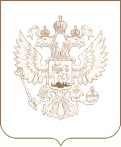 РОСКОМНАДЗОРЕНИСЕЙСКОЕ УПРАВЛЕНИЕ ФЕДЕРАЛЬНОЙ СЛУЖБЫ ПО НАДЗОРУ В СФЕРЕ СВЯЗИ, ИНФОРМАЦИОННЫХ ТЕХНОЛОГИЙ И МАССОВЫХ КОММУНИКАЦИЙРЕШЕНИЕ_________________________                                                                                                    № _______________________Красноярск